网上重修选课操作流程 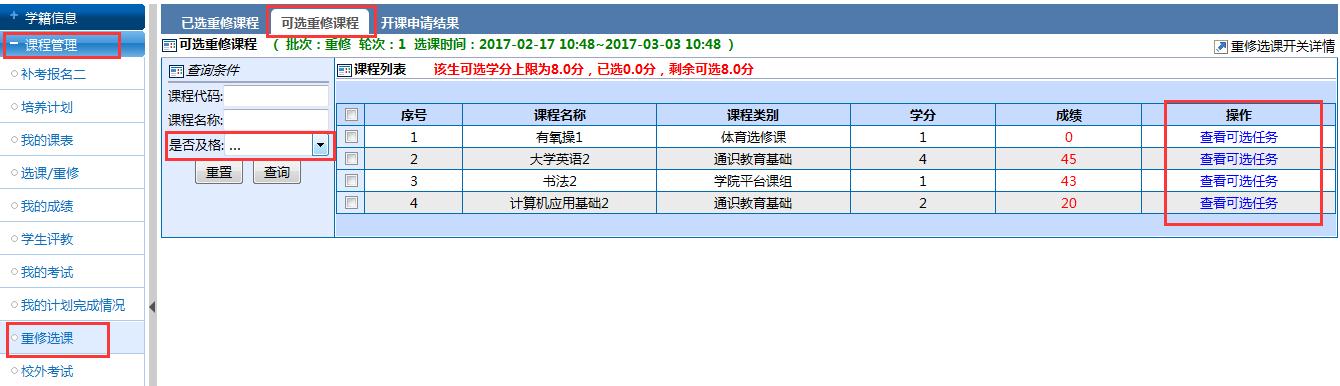 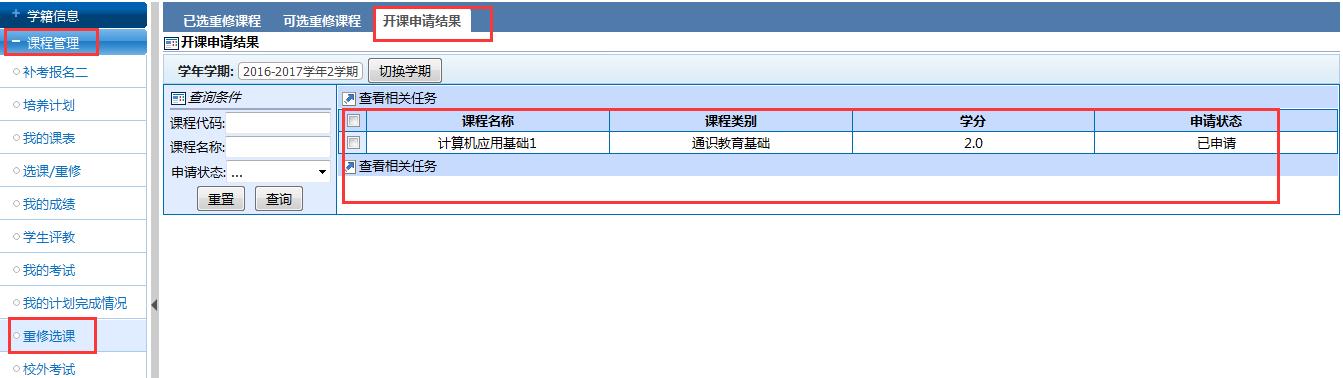 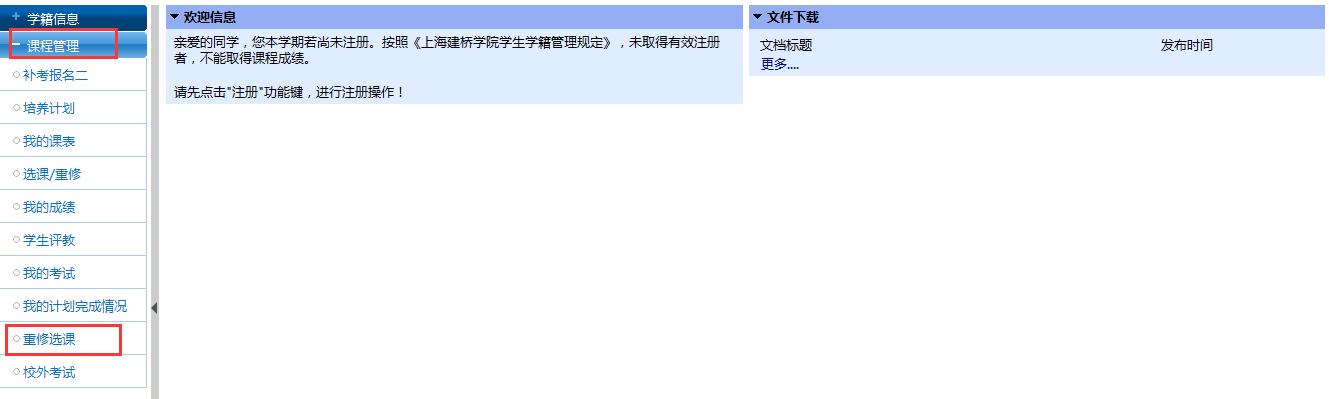 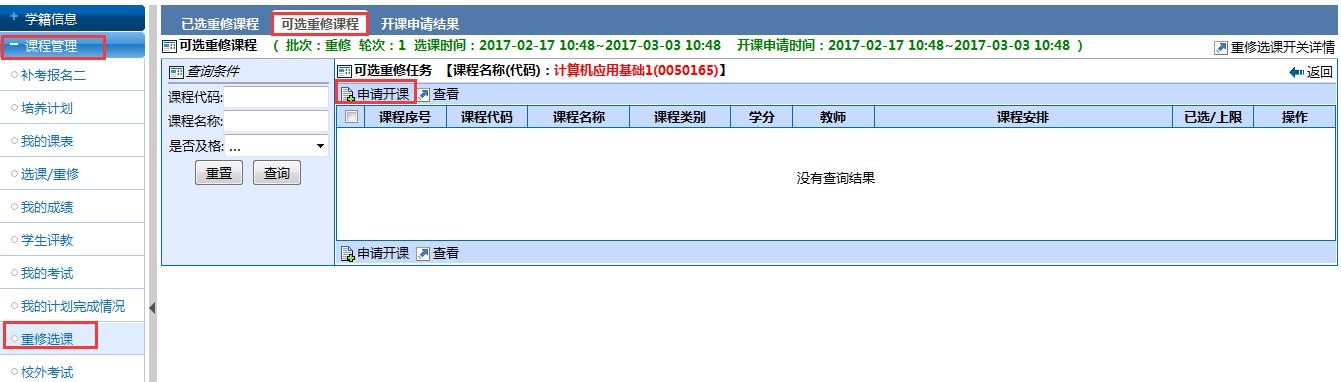 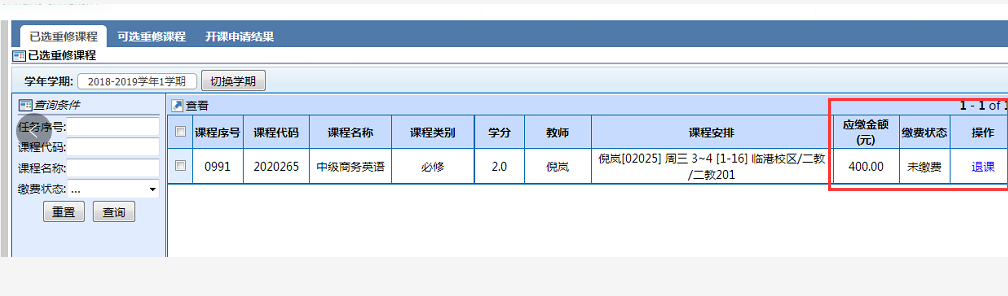 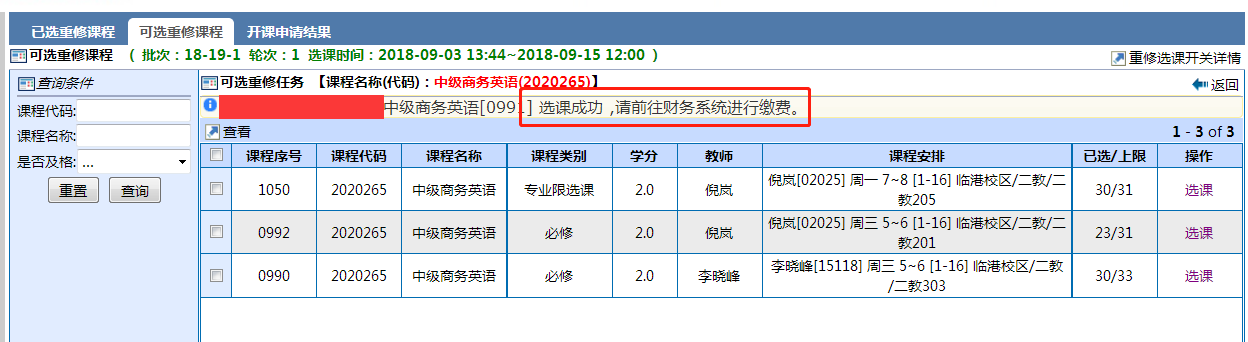 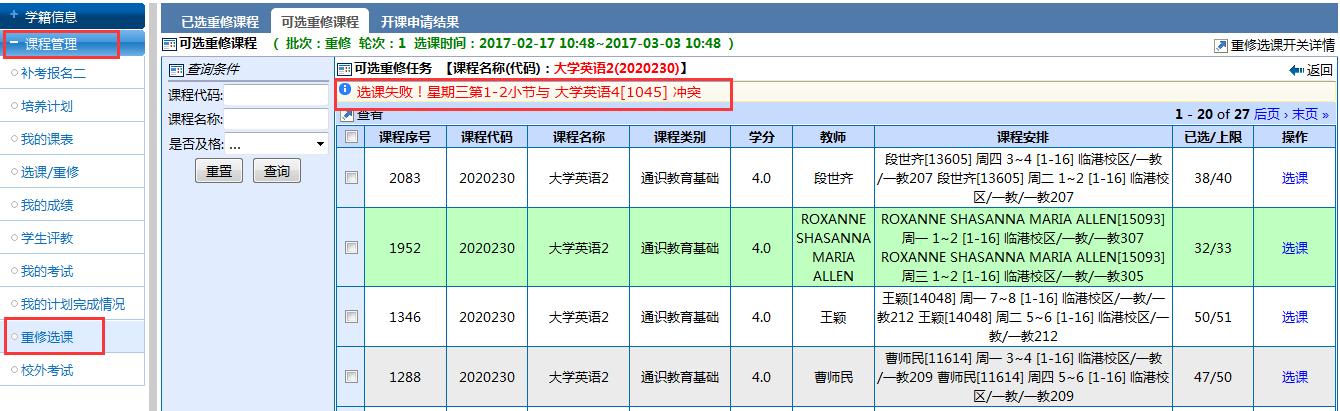 